	Psychic Working Circle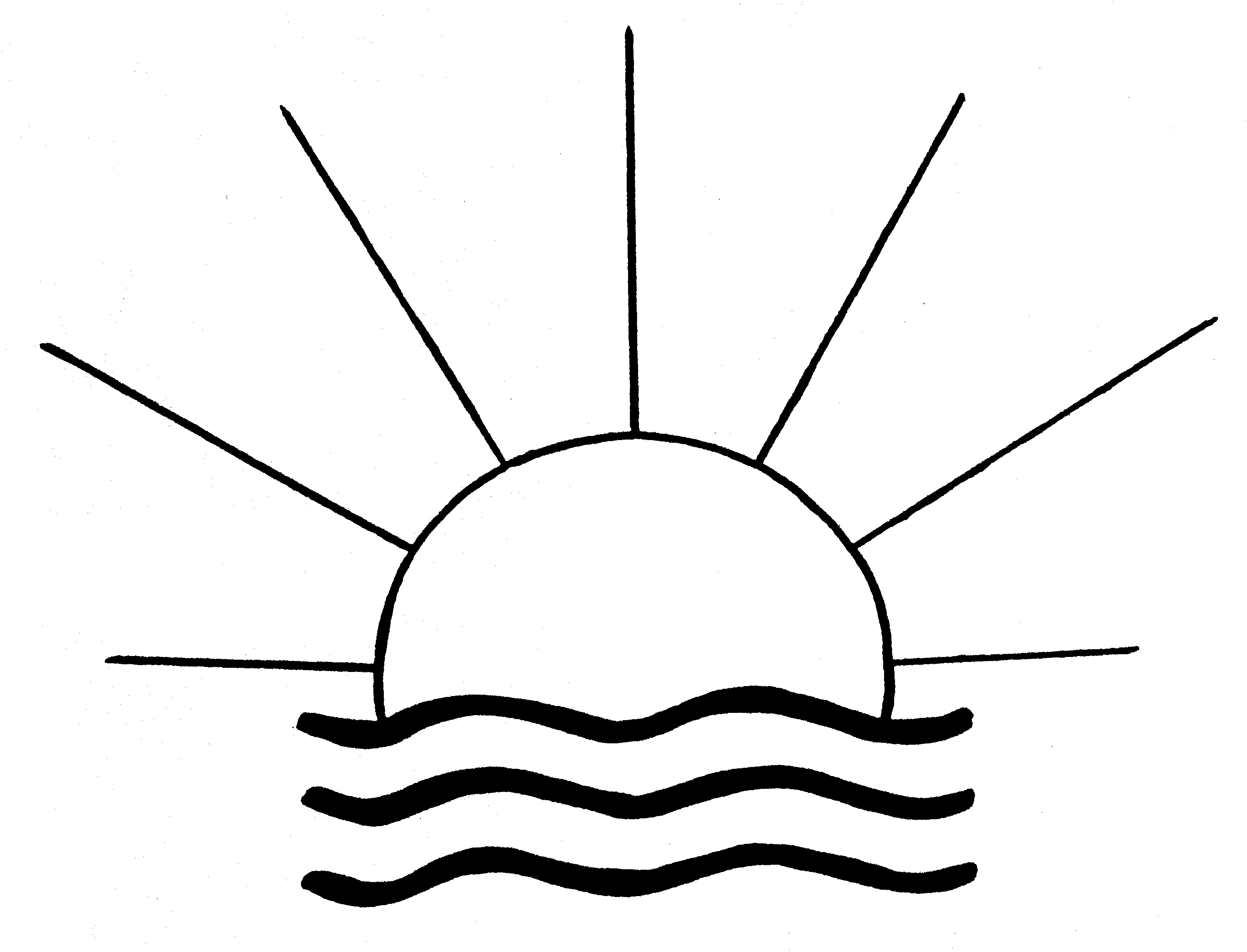 Publisher: Rolf Linnemann (Certificated Engineer) * Steinweg 3b * 32108 Bad Salzuflen   Tel. (05222) 6558Internet: http://www.psychowissenschaften.de 	E-Mail: RoLi@psygrenz.deTranslator’s email: evak30@optusnet.com.auThe answers to these questions were transmitted by TEACHERS from the SPHERES of LIGHT. Paranormal voices appearing within the protocol were captured on tape and are marked with T.B: (Tonband). Any words that are underlined are authentic with the original transmission. This working circle grew out of a meditation group and commenced its psychic activities on October 25th 1995.Protocol	:	No. 226 from the 21st of December 2003Theme	:	Christmas meeting 2003Duration of meeting	:	20:30 to 22:00Questioners	:	Members of the Psychic Work Circle      Type of transmission	:	Verbal inspiration and automatic writingSPIRIT TEACHERS and	:	ARON, AELIUS, ALBERT, BALTASAR, MESSENGERS of LIGHT	:	BARTHOLOMÄUS, EMANUEL, euphenius, JOACHIM, JOSHUA, LUKAS, LEONHARD, MICHAEL, MAGDALENA, SETHAN, TAI SHIIN, TIMOTHYPrevious guests		:        AMENDON, ELIAS, SEATH, SETUNIntroduction:GREETINGS in the NAME of GOD and PEACE ACROSS ALL FRONTIERS! We welcome all our guests from the OTHER WORLD very cordially. Our meetings will be conducted with the following CHRIST WORDS in mind: “Wherever two or three assemble in my NAME, I am to be found right amongst them”. We want to perform this work in HIS NAME in order to serve TOTALITY. Only HE is able to send authorised TEACHERS, so that we can receive the TRUTH. We ask CHRIST to provide all present here with HIS divine PROTECTION, so that we don’t end up a plaything in the hands of GOD’S antagonist. We are aware that we will have to make the biggest contribution ourselves. – It is our aim to grow through spiritual INDOCTRINATION in order to spread the TRUTH to where it can fall on fertile ground. We ask for GUIDANCE so that we can do justice to our LIFE’S WORK. We are unable to achieve this goal by ourselves or without spiritual HELP. We thank all helpers who support us from the OTHER WORLD. With this in mind we hope that all present here have a blessed and informative evening.The meeting began with an opening meditation and a materialisation exercise under the guidance of the SPIRIT TEACHER MAGDALENA. The inspirational part of the meeting with the MESSENGER of LIGHT EUPHENIUS followed.Participant	:	GREETINGS in the NAME of GOD and a hearty welcome to our Christmas meeting dear spiritual friends. We are looking forward to spending this evening with you here. I have been asked to convey kind regards from my sister and from Hildegard and Bruno. SETHAN	:	GREETINGS in the NAME of GOD and PEACE across all FRONTIERS! This is SETHAN speaking. We greet you in the NAME of GOD and we thank them for their greetings. Please send our cordial regards back to these souls. They constitute an important part of this circle and they are actively supporting this circle. You are enveloped by a bright FIELD of LIGHT, brought about by the many spirit FRIENDS here as our GUESTS, and some would like to say a few words later. Due to the HEIGHTENED VIBRATIONS here, it will be possible for souls who wish to give you hints through this medium, to report to you. We will begin with writing first. I will report back to you during the second part of this meeting. 		SETHANThe meeting began with the automatic writing part under the guidance of the SPIRIT TEACHER LUKAS.LUKAS	:	GREETINGS in the NAME of GOD! This is LUKAS writing. We are grateful that this meeting could still be conducted within the usual framework after all.We planned to include a few things tonight and it was therefore important for this meeting to take place because of this. The announced changeover to a new writing SPIRIT will not take place today. My medium thought about who could possibly be my SUCCESSOR throughout last week. This constituted more of a hindrance than beneficial from our point of view. This is why this changeover will take place very sudden and at a different point in time. The announcement of the name of the new SPIRIT GUIDE will then be transmitted more convincingly as would be the case here today. HE is present here and HE is observing this meeting. 		(Change of writing style)???????	:	This is just an exercise, nothing more. I will announce my name at a different point on time. Please accept this as such.		(Change of writing style)		I hope that this was a relatively good introduction. Please ask your questions as far as there are any.Participant	:	We have no questions for you to day because we thought that you had a few things to tell us. LUKAS	:	Well, we can do this also without questions. The past year has once again been a very successful year, with fewer meetings than in the past, but not less successful just the same. Saying this, we naturally mean your unrelenting work in regards to giving our messages to other people. We hope that we can continue our excellent co-operation with all of you during the next year and we like to thank you for having the insight and the good will to accept the difficult theme of “Mental Blockages” and that you were not afraid to reveal your innermost thoughts to others. 		I can already tell you that the protocol “Mental Blockages” and the compilation of all of our transmissions, is one of the most important protocols for those people who are aware of the importance of our messages. After having dealt with and after having accepted the divine LAWS, this protocol is aptly qualified to help free the human soul, if what we told you can also be accepted by the readers.		We will inspirationally provide you with new themes in the coming year also, so that one themes continuos of from the preceding one. Everyone can then, based on their own feelings, compile something that will help them learn in unison with you. The whole things has to be seen as a concerted learning process and this will open new perspectives for many people, perspectives they were unable to see before. 		Acknowledgements from readers will not always be forthcoming and their reactions will also not always be positive, because the TRUTH has always found it difficult to prevail. In spite of this we can say today that due to your work, you have helped the TRUTH to move a fair distance forward and you will reap the benefits for this, every single one of you. – We would now like to hand you over to SETHAN, we wish you for Christmas the LIGHT of the LORD and the BRILLIANCE of HIS THOUGHTS of LOVE and PEACE that envelop you. GREETINGS in the NAME of GOD!		LUKASSETHAN	:	GREETINGS in the NAME of GOD, this is SETHAN. Over the last weeks and months you have progressed a little bit further along your journey and this brought your souls a lot of new experiences. You now have the opportunity to read this whenever you feel like reading it again in order to remain centred and in order to effect your soul’s continuous development. We are aware that this is an enriching acquisition for all of you and we are also aware that you are prepared to accept this enrichment. 		We will now begin with our GUESTS who are present here at this meeting. We are happy to be able to present you with a divine GIFT today, namely the fact that a very special SOUL is present here, one that has close ties with you and one that uses every opportunity to give every single one of you a few important tips. – Other souls have also been present at these meeting over the last few weeks. They are also included in this FIELD of VIBRATIONS in order to help the medium with these transmissions. They are here, because they hope that you realise the importance of staying centred and in the hope that you provide your soul with the enrichment it requires. We begin with…		GREETINGS in the NAME of GOD, dear …		This is your grandmother speaking. I greet you in the NAME of the LORD and all the ANGELS assembled here in order to arrange this meeting. I am happy and grateful that I can say a few personal words to you, words that have only passed between us on a mental level up to now. I am pleased and I thank our GOD and CREATOR that you have found the way to your sister, thereby securing a little bit of family for yourself. I am grateful and happy that you proceed along your path in a divine sense and that you make use of this chance and this opportunity. The fact that you maintain mental contact with me with divine LOVE on your mind gladdens my heart. I am with you and I will continue to protect you and I wish, my dear little granddaughter, that you will find your way into the LIGHT that has been predetermined for you. 		LOVE, your grandmother		GREETINGS in the NAME of GOD, dear …		This is your father speaking. I am also pleased that I’m allowed to pass on this communication through this medium to you. What happens to me and what takes place in the ENVIRONMENT I exist in here, is still incomprehensible to me. It is good to see that you are embedded in the circle of your loved ones and that you have the opportunity and the chance to look inside divine WORLDS. I would like you to know that you now receive part of the LOVE I was unable to express and therefore unable to send across to you. My heart and my soul are with you and accompany you. Look after your mother She also needs your LOVE. I know that you carry this LOVE within you. May your thoughts be free of negative ENERGIES and may you find the way to the divine LIGHT. I am grateful for being allowed to be here. 		LOVE, your father 		GREETINGS in the NAME of GOD, dear …		This is your father speaking. I know that you know what I’m about to say, because your thought are closely linked with mine. I am very well embedded in this PLANE that gives me the opportunity to further develop spiritually and allows me to continue my training to become an ANGELIC BEING within the framework that applies to me. My terrestrial life was embedded in joy and sadness and you and your sister are the one’s that brought BRIGHTNESS to my heart. This LIGHT and this LOVE have been with me right to the end in the terrestrial. I thank you for your positive thoughts and for your LIGHT. 		My life in the spiritual realm will bring me new insights and indicate new directions. I know that you and your sister are well embedded here on Earth and therefore able to walk in GOD’S LIGHT and LOVE. I thank you for your LOVE, for your understanding and for your tolerance. I send special regards to my daughter and my grandchild. I am often with them and I protect and them and keep them save. My LOVE and my LIGHT are always with them. – With this in mind I greet all of you assembled here at this table and I wish you the kind of peace and harmony everyone requires during Christmas. 		LOVE, your father  		GREETINGS in the NAME of GOD! This is ELIAS speaking.		On the occasion of this Christmas meeting, I report back to you once again, because I was allowed to accompany you for part of your journey. I was allowed to give you the opportunity to look inside your souls in order to help you continue on your journey. My LOVE and my LIGHT are available and they have taken roots with you here. I will take this journey with you and I will participate in your TEAM meetings at irregular intervals. I am glad and thankful that I have the opportunity here to entertain contact with you. You recently had to opportunity to deal with some of the issues of your own soul’s existence. Use this opportunity and think about how precious these messages really are. 		We know that during your terrestrial existence you are often wrenched from your INNER calmness by other VIBRATIONS and through distractions. We are however near you to protect and look after you so that you can continue your journey in peace and with devotion. I am looking forward to our forthcoming co-operation and I wish you a blessed and luminous Christmas. 		ELIAS		GREETINGS in the NAME of GOD! This is TAI SHIIN speaking.		As you BROTHER from the STARS, I wish you a Christmas free of unrest and shocks. May peace enter your hearts and may it reign especially here on Earth. We, the SANTINER, are very busy trying to guide the Earth’s energies in the right direction. HEIGHTENED VIBRATIONS have entered the picture and they brought shockwaves and chaos to your planet. We are presently engaged in diverting and neutralising negative ENERGIES. We would be pleased it you – like every year – could find time one evening in the near future to direct HEALING ENERGIES with us to your Earth, your biosphere. Remember that the Earth is the basis for your physical existence. The Earth is a GIFT from GOD and it is your home.		I hope, in the name of all SANTINER, that it will be possible to feed the Earth with new and peaceful ENERGIES so that you can continue to assert your CREATOR given “right to live” here on Earth. I hope that all of you are successful in realising how important it is to live in harmony with Mother Nature. A lot of people have already recognised this and opened their hearts. We thank all of those that envelop us with positive ENERGIES. May peace and quietude enter not just your hearts, but also spread throughout your planet.		TAI SHIINSETHAN	:	GREETINGS in the NAME of GOD! This is SETHAN speaking. 		I would also like to take the opportunity to thank you for your work. The TEAM and I continue to be prepared to plan the next chapter with you, to also bring you insights during the next year so that not only you, but other soul beings can also find their way into the divine LIGHT.		You have progressed along way this year and it hasn’t always been plain sailing. Every one of you has experienced one sort of calamity or another this year. Your souls have often been affected by external crisis. You have however not deviated from DIVINITY, but have tried to see the positive behind it all. We hope that you continue to deal with this insight and that you control your thoughts in a positive way, so that the NEGATIVE has no influence on you. Spirit, body and soul are connected to one another through your INNER LIGHT and through DIVINITY. Every single soul on this planet is important to GOD. HE fights for every soul! 		The year is about to come to an end. It was a year affected by many a crisis and shockwaves. Planet Earth continues to put up a fight and so does every individual soul. GOD expects every soul to come home and HE will receive them all with great affection. The next lot of souls about to incarnate here on Earth will be souls with a lot of wisdom. 		All of you are guided and led by the hand and all of you are embedded in divine ENERGIES. I wish you calmness, inner harmony and GOD’S LIGHT for the Christmas season and for the last days of the year so that you can recognise where the path you are on will lead you. 		SETHAN and the TEAMParticipant	:	Do you have something else to say to our inspiration medium?LUKAS	:	We planned for today to have SETHAN write through my writing medium, but this will not function today. The medium’s inner strain would only just allow this to happen. This is why we forgo this. It was supposed to be a surprise. We would like to emphasise that SETHAN harmonises extremely well with the inner attitude of HIS medium and that he continues to look forward to co-operating with her. Other messages concerning her mental attitude are found within the protocol “Mental blockages” and they don’t require an update. Please continue the way you have and work on trying to expand your contact with your SPIRIT GUIDE even further through meditation. You will be well pleased with the result. SETHAN thanks you for your co-operation and HE is happy to have been able to channel these messages through you so clearly.		(Change of writing style)		I would like to thank my future medium very cordially. GREETINGS in the NAME of GOD and may peace be with you.		(Change of writing style)		Yes, this was once again a short experiment. I am pleased that it worked so well. My spiritual FRIEND will work a lot faster in the future so that none of the medium’s thoughts will enter the picture. GREETINGS in the NAME of GOD!		LUKASAcknowledgements and goodbyes by the group. A short closing meditation followed to close the chakras.